Publicado en Castellón el 28/11/2022 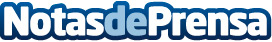 La tienda online en la que comprar aguacates sostenibles de Castellón directos del campoLa empresa Tropitop se ha convertido en uno de los productores de aguacate pioneros en la provincia de Castellón. Desde su página web, el usuario puede comprar aguacates de temporada, así como otro tipo de frutas tropicales y productos gourmet artesanosDatos de contacto:Sheila Ramos+34 964975107Nota de prensa publicada en: https://www.notasdeprensa.es/la-tienda-online-en-la-que-comprar-aguacates Categorias: Nacional Nutrición Valencia Industria Alimentaria Consumo Sostenibilidad http://www.notasdeprensa.es